Vanaf 18 aug ’20	Schema zwemmen:Tijd:			                  Wie kunnen zwemmen:9.00 uur – 10.00 uur   	Baantjes zwemmenAlleen voor baantjes zwemmen. Groen keycord ophalen bij de receptie. Maximaal 30 personen.10.00 uur – 12.00 uur 	Gezinnen zwemmenReserveren is niet nodig. Je meldt je aan bij het zwembad en je naam en aanvangstijd worden genoteerd. Na 30 minuten kan het zijn dat je wordt gevraagd om uit het bad te gaan, zodat de volgende gasten kunnen zwemmen. Indien er geen nieuwe gasten wachten kan het zijn dat je langer kan zwemmen dan 30 minuten. In het zwembad laten we een beperkt aantal zwemmers toe gedurende deze periode.Let op! Sta je in de wachtrij, hou dan 1 ½ meter afstand van elkaar.12.00 uur – 13.30 uur 	JEUGD ZWEMMENJongeren t/m 17 jaar in bezit van zwemdiploma kunnen vrij zwemmen.Reserveren is niet nodig.13.30 uur – 17.30 uur	   	Gezinnen zwemmenReserveren is niet nodig. Je meldt je aan bij het zwembad en je naam en aanvangstijd worden genoteerd. Na 30 minuten kan het zijn dat je wordt gevraagd om uit het bad te gaan, zodat de volgende gasten kunnen zwemmen. Indien er geen nieuwe gasten wachten kan het zijn dat je langer kan zwemmen dan 30 minuten. In het zwembad laten we een beperkt aantal zwemmers toe gedurende deze periode.Let op! Sta je in de wachtrij, hou dan 1 ½ meter afstand van elkaar.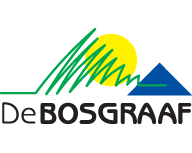 17.30 uur – 19.00 uur 	JEUGD ZWEMMEN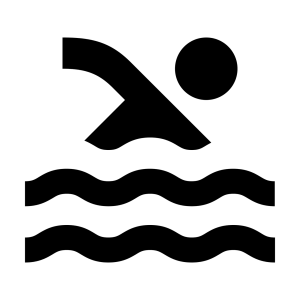 Jongeren t/m 17 jaar in bezit van zwemdiploma kunnen vrij zwemmen.Reserveren is niet nodig.